BMHS Athletic Association
Minutes from December 2022 Meeting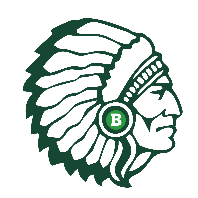 Board Members present:	Laura Bento, Maribel Einarson, Allison Loftin, Melanie Manne, Scott McAvoy, Kim Roche, Tricia LaFauciAthletic Director:		John Magliozzi, not in attendanceMeeting start time: 		7:00 pm.Attendees:	Becky Cyrus, Kim Cliff, Robyn Macleod, Carly Gibson, Michael Moore, Julie Cataldo, Joe Green, Nadine Courtemanche, Sheena Donhoffner, Carol MacLeod, Michelle Martin, Kim Canney, Deb Murphy, Karen    Burdick, Kristina Boldebuck, Melissa Saverse, Alicia Lankowski, Shellie Penti, Anthony Cali, Tammy Carter, Kristin Fiorino, Anne Leslie, Meeting Minutes From September 2022Board Members- Allison Loftin, Maribel Einarson, KimRoche, Tricia LaFauci, Scott McAvoy, Laura Bento,Melanie ManneAthletic Director: In AttendanceJune Meeting Minutes acceptedReviewed Treasures Report- Copy Furnished uponrequestFundraising- Meat Bingo-Cornhole tournament-Chipotle-Cash cards were handed out to Fall repsAdjournMeeting Minutes From September 2022Board Members- Allison Loftin, Maribel Einarson, KimRoche, Tricia LaFauci, Scott McAvoy, Laura Bento,Melanie ManneAthletic Director: In AttendanceJune Meeting Minutes acceptedReviewed Treasures Report- Copy Furnished uponrequestFundraising- Meat Bingo-Cornhole tournament-Chipotle-Cash cards were handed out to Fall repsAdjournMeeting Minutes From September 2022Board Members- Allison Loftin, Maribel Einarson, KimRoche, Tricia LaFauci, Scott McAvoy, Laura Bento,Melanie ManneAthletic Director: In AttendanceJune Meeting Minutes acceptedReviewed Treasures Report- Copy Furnished uponrequestFundraising- Meat Bingo-Cornhole tournament-Chipotle-Cash cards were handed out to Fall repsAdjournReports:	Meeting minutes from November 2022 were reviewed and accepted.Cash Card sale complete, are awaiting Boys Soccer cards.  Teams Winners will be announced at Fall Awards Night on 12/8/22. The Board is looking into dates and locations to sell cash cards over the winter. Proud Parent Pack: Booklets are complete and packages with t-shirts and certificates are being distributed for Fall Awards Night by Maribel to Team Reps.Treasurer report: Given by Scott McAvoy – copy furnished upon request. The association had outstanding fall fundraising and is well positioned heading into 2023.The Board has several openings at the end of 2023 school year.2022-2023 FundraisingFall fundraising successful, cash cards, snack shack and spirit gear sales.Chipotle Dining for A Cause is scheduled for 12/10/22 from 5-9.Flatbread Dining for A Cause – TBD.Chicken Shoot (ie Bingo for Meat) – TBD.December Holiday Cheer raffle underway.Members inquired about our ability to sell Spirit Gear at the café in Library that is soon opening for Seniors and Staff.Board will post volunteer opportunities soon.Team Rep ReportsTeam reps that were present from the Fall sports gave an update as how their teams did. Great fall season for all teams.  Many teams and individuals to be recognized at Fall Awards Night.Going forward Fall Senior Banners should remain in gym (or be moved from field to gym) until Fall Awards Night.Winter Sports team reps have been named. Team reps should be working on Senior Banners; using vendor of choice.MembersNew members were asked to introduce themselves. Welcome Kerry Parella!Feedback from participants indicates that there is some confusion from parents and athletes around the SnapRaise Fundraising – how is participation decided and how are the funds used?Feedback from members received around use of a “Season Pass” or “Annual Pass” for sport event admission.  The per game fee for students and athletes is costly – especially for families with multiple athletes and multi-sport athletes.  Other towns in the MVC use this option, along with free entry for students.  Helps encourage students to attend events and keeps costs down for families.  Could Billerica consider this option?Meeting Adjourned:	7:52 p.m.